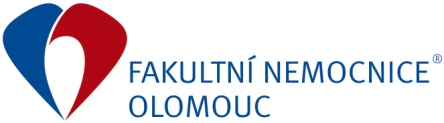 Informace o transfuzním přípravku – ČTĚTE POZORNĚ!Transfuzní přípravek, který jste obdrželi, byl vyroben za dodržení všech definovaných postupů       pro výrobu, kontrolu a zabezpečování jakosti. K jeho znehodnocení může dojít nesprávným postupem při transportu, skladování, manipulaci nebo aplikaci. Žádáme Vás, abyste dodrželi následující pokyny. Případné doplňující informace Vám poskytneme na telefonním čísle 588 442 238.Název:       AUTOLOGNÍ ODBĚR: PLAZMAZkratka:  AP Výrobce:Transfuzní oddělení Fakultní nemocnice Olomouc, I. P. Pavlova 185/6, 779 00  Olomouc – C 2059.Složení: Normální plazmatické hladiny stabilních koagulačních faktorů, albuminu a imunoglobulinů. Obsahuje nejméně 70 % původního faktoru VIIIc a nejméně podobné množství dalších labilních koagulačních faktorů a přirozených inhibitorů.Antikoagulační roztok CPD.Indikační skupina:Transfuzní přípravek, určen k intravenózní aplikaci.Kód: 0507951Charakteristika:AP a přípravek, který slouží výhradně k hemoterapii pacienta, kterému byl odebrán.Plazma je transfuzní přípravek získaný z plné krve centrifugací, oddělením plazmy od erytrocytů a následně zmrazený během jedné hodiny na , aby zůstaly zachovány labilní koagulační faktory ve funkčním stavu. Objem:      1 T.U.: 200 ml – 320 mlIndikace:  Náhrada objemových krevních ztrát v průběhu nebo po plánovaných chirurgických výkonech.Kontraindikace:relativní hypervolémie.Nežádoucí účinky:citrátová intoxikace při rychlé transfuzi velkých objemů,nehemolytické potransfuzní reakce (hlavně zimnice, horečka a kopřivka),sepse způsobená náhodnou bakteriální kontaminací.Interakce:Do vaku nebo transfuzní soupravy se nesmí přidávat žádné roztoky, ani roztoky jiných léčiv.Dávkování a způsob užití:Dávkování  určuje  lékař. Doporučená úvodní dávka plazmy je 10 ml – 20 ml na kg tělesné hmotnosti příjemce.Rozmrazení se provádí ve vodní lázni + nebo v rozmrazovači za šetrného promíchávání.Přípravek se podává bezprostředně po rozmrazení. Plazma musí být spotřebována do 4 hodin od rozmrazení.Přípravek se nesmí znovu zmrazit ani uchovávat v tekutém stavu.Přípravek se podává intravenózně  transfuzním setem s filtrem o velikosti  pórů 170 m až 200 m.  Před aplikací se musí zkontrolovat neporušenost obalu, barva plazmy.Po rozmrazení by neměl být viditelný žádný nerozpuštěný kryoprotein.Upozornění:Před vydáním AP se provádí  kontrola shody krevní skupiny pacienta a transfuzního přípravku.O transfuzi musí být proveden záznam ve zdravotnické dokumentaci pacienta, který musí obsahovat kompletní identifikaci příjemce (jméno, rodné číslo) a kompletní identifikaci přípravku.Přípravek nelze vrátit zpět na transfuzní oddělení (krevní banku).Pokud nebyl přípravek aplikován, musí být tato skutečnost písemně nahlášena transfuznímu oddělení (krevní bance) a zaznamenán údaj o naložení s ním.Při výskytu jakékoliv nežádoucí reakce během transfuze je třeba transfuzi OKAMŽITĚ PŘERUŠIT. Lékař vyplní formulář “Zpráva o nežádoucím účinku transfuze” a zajistí, aby se k formuláři přidal zbytek transfuzního přípravku s transfuzním setem a vzorkem krve pacienta odebraným po transfuzi (10 ml srážlivé krve) a odeslal zpět na transfuzní oddělení (krevní banku) za účelem imunologického vyšetření příčiny reakce. Zpráva musí obsahovat kompletní identifikaci přípravku a podrobný popis symptomů a klinických známek reakce. Hlásit je třeba nežádoucí reakce související s podáním transfuze, vzniklé během transfuze i po ní nebo podezření na ně.Vyhláška o lidské krvi (č.143/2008 Sb., §  § 9) z důvodu zajištění hemovigilance (definice viz zákon o léčivech č. 378/2007 Sb., § 3) ukládá zdravotnickému zařízení podávající transfuzi (lékař) povinnost oznámit na SÚKL závažnou nežádoucí reakci u příjemce nebo podezření na ni, přičemž se jedná       o reakci, která je pozorována během transfuze nebo po ni a souvisí s podáním transfuzního přípravku. Pro oznámení závažné nežádoucí rekce nebo podezření na ni se použije vzor oznámení uvedený v příloze č. 5 části A vyhlášky nebo na www.sukl.cz.Uchovávání:Přípravek se uchovává v mraznici při kontrolované teplotě –18 C nebo nižší.Doba použitelnosti je 3 měsíce od odběru a je uvedena na štítku transfuzního přípravku.Balení: 1 T.U. obsahuje plazmu pro klinické použití vyrobenou z odběru plné krve. Transport: Teplota přepravy plazmy je shodná jako teplota skladování <-. V případě doby transportu do 6 hodin lze akceptovat teplotu nad , maximálně však do .Na konci doby transportu nesmí plazma jevit známky potátí. Odběratel, který plazmu přijímá, má ověřit,       že vaky zůstaly při přepravě stále zmražené a neporušené. Datum poslední revize:Srpen 2018 – verze č. 04